The Day of Bridge – Benefitting Alzheimer Societies in CanadaDonation Reporting Form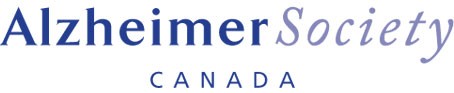 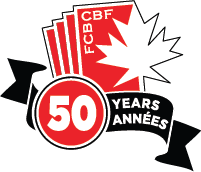 Use this form to send all cash donations to the Canadian Bridge Federation Charitable Foundation. Cash donations should be collected by the club, listed below and the club should send a cheque to the CBF Charitable Foundation. Use as many forms asnecessary. Tax receipts issued for donations of $20 and above.Club Name:	Manager: 	Any cheque donations collected by the club should be made payable to your local Alzheimer Society, and sent to your local Alzheimer Society (or the CBF address, we will forward all donations to the Alzheimer Society).Total Amount Collected:Donor’s NameAddressEmail addressAmountDonor’s NameAddressEmail addressAmount